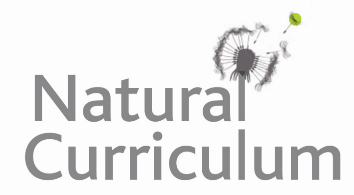 Learning ObjectiveWe are learning how to extend sentences using a wider range of conjunctions including  if, because, when and although.Challenge 1Complete each sentence by choosing the correct conjunction from the following list:1) Echidnas are unusual _______________ they are mammals that lay eggs.2)  __________ it is frightened, the echidna will curl up into a tight ball. 3)  ___________ it is new-born a puggle will spend the first few months in its mother’s pouch.4) Echidnas like spending time on their own,  _______ they must come together when it is time to breed.5) Echidnas will eat grubs and worms __________ ants are their favourite food. 6)  ________  the predator tried to catch it, the echidna used its spines to defend itself.7)  ______ you find an echidna in your garden, do not pick it up!Challenge 2Complete the following sentences, thinking carefully about the meaning of the conjunction highlighted in bold.1) Echidnas are strange-looking creatures because _______________________________ .2) Although _____________________________________ , they can be quite a nuisance. 3) If ____________________________________ ,  I’d love to see an echidna in the wild.4) The echidna swam across the river because __________________________________ . 5)  The echidna curled up into a tight ball when _________________________________ .Challenge 3Imagine you are an animal journalist! Today you are interviewing an echidna. What questions would you ask it? Perhaps you would like to know why it has sharp claws, how it swims, or why it prefers to live alone.  Pick 3 of your best questions and then write the answers to them, pretending to be the echidna. Your challenge is to make sure there is at least one of the conjunctions listed above in every answer.